YÜKSEK LİSANS TEZ SINAV JÜRİSİ ÖNERİ FORMU………………   Ana Sanat/Bilim Dalı BaşkanlığınaDanışmanı olduğum yakarıda bilgileri yazılı yüksek lisans öğrencim, tez savunma sınavına girebilmek için gerekli şartları sağlamış durumdadır. Bilgilerin doğruluğunu ve hukuki sorumluluğunu kabul ediyor, öğrencimin tez savunma sınavına girmesini onaylıyorum. Gereğini bilgilerinize arz ederim.Tez Savunma Jüri Önerisi*: Eğer ortak danışman atanmışsa.Not: Bu form bilgisayar ortamında doldurulmalı ve ekleriyle birlikte ana bilim dalı aracılığıyla ÜBYS üzerinden enstitüye gönderilmelidir.
Ekleri: 1.Yüksek lisans tezinin Microsoft® Word formatında elektronik kopyası, 2.YL 4 Tez Savunma Öncesi Kontrol Formu, 3. OF 9 Tez Benzerlik Oranı Beyan Formu 4. OF 10 Tez Yazım Kurallarına Uygunluk Formu Öğrencinin Adı ve SoyadıÖğrenci Numarası: : Ana Sanat/Bilim Dalı: 	Sanat/Bilim Dalı : DanışmanUnvanAdı ve SoyadıTarih                                                                                                      İmzaDanışmanTez Adı:SavunmaTürü:İlk Savunma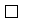         İkinci Savunma        İkinci SavunmaSavunmaTarihi:Unvanı, Adı ve Soyadı Ana Sanat/Bilim DalıSanat/Bilim DalıÜniversitesi1DanışmanAtatürk Üniversitesi2Asıl (ASD/ABD İçinden)Atatürk Üniversitesi3Asıl (Kurum Dışından)e-posta adresi: 
Cep telefonu:4AsılOrt. Danışman*5Yedek (ASD/ABD İçinden)Atatürk Üniversitesi6Yedek (Kurum Dışından)e-posta adresi: 
 Cep telefonu: